ПАСПОРТметодического кабинета муниципального автономного дошкольного образовательного учреждения  детский сад № 9 «Сказка» г. Топки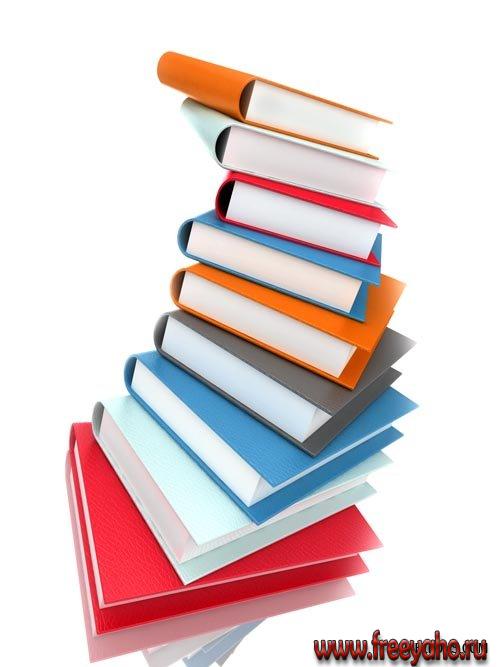 Цель: повышение эффективности методической работы, совершенствование профессионализма педагогов. Задачи:- содействовать в выполнении целевых федеральных, региональных и муниципальных программ развития образования;- создавать банк данных программно-методической, нормативно-правовой, научно-теоретической информации;- создавать условия для удовлетворения информационных, учебно-методических, организационно-педагогических и образовательных потребностей педагогов дошкольного учреждения;
- содействовать обновлению структуры и содержания образования, повышению его качества, развитию образовательного учреждения, педагогического мастерства педагогов дошкольного учреждения организации инновационной и экспериментальной работы, аналитико-диагностического и экспертного обеспечения деятельности дошкольного учреждения.
                                                                                                                                                                                  Циклограмма деятельности заместителя заведующего по воспитательно-методической работе на учебный год2. НОРМАТИВНО-ПРАВОВАЯ БАЗА3. ОБОРУДОВАНИЕ КАБИНЕТА4. МЕТОДИЧЕСКОЕ ОБЕСПЕЧЕНИЕ  ВОСПИТАТЕЛЬНО-ОБРАЗОВАТЕЛЬНОГО  ПРОЦЕССА
5. ДИДАКТИЧЕСКИЙ МАТЕРИАЛ МЕТОДИЧЕСКОГО КАБИНЕТА6. КАРТОТЕКА МЕДИАМАТЕРИАЛОВ МЕТОДИЧЕСКОГО КАБИНЕТА8. НОМЕНКЛАТУРА ДЕЛ (методический кабинет)9. ЭЛЕКТРОННАЯ   БИБЛИОТЕКАПонедельник 8.00-10.3010.30-12.3012.30-13.0013.00-14.0014.00-16.0016.00-17.00Наблюдение за воспитательно-образовательным процессом воспитателей.Анализ наблюдений, оформление документации.Обед.Оказание методической помощи воспитателям младших групп.Консультации для молодых воспитателей.Изучение  и анализ педагогических новинок в методической литературе.Вторник 8.00-10.3010.30-11.3011.30-12.3012.30-13.0013.00-14.0014.00-15.3015.30-17.00Наблюдение за воспитательно-образовательным процессом воспитателей.Анализ наблюдений, оформление документации.Обзор методической литературы, оформление выставок, буклетов, информационных стендов.Обед.Работа с воспитателями по анализу воспитательно-образовательного процесса, рекомендации, консультации.Оказание методической помощи воспитателям средних групп.Работа с методической литературой, самообразование.Среда 8.00-12.3012.30-13.0013.00-14.3014.30-15.3015.30-16.3016.30-17.00Подготовка к семинарам, консультациям, педагогическим советам.Обед.Проведение педсоветов, консультаций, семинаров.Изготовление дидактических пособий, составление картотек.Наблюдение за воспитательно-образовательным процессом во 2 полов. дня.Консультации для родителей по вопросам воспитания, обучения и развития детей.Четверг 8.00-10.3012.30-12.0012.00-12.3012.30-14.3014.30-15.0015.00-16.3016.30-17.00Наблюдение за воспитательно-образовательным процессом специалистов.Анализ работы специалистов, оформление документации, консультации, рекомендации.Обед.Оказание методической помощи аттестуемым воспитателям, в разработке инновационных педагогических технологий.Оказание методической помощи воспитателям старших групп.Подготовка материала для тематических выставок, новинок методической литературы.Методическое оснащение образовательного процесса (игрушками, пособиями, литературой, оформление подписки периодической печати).Пятница 8.00-10.3010.30-12.3012.30-13.0013.00-13.3013.30-15.0013.30-15.00  15.00-17.00Наблюдение за воспитательно-образовательным процессом воспитателей.Анализ наблюдений, оформление документации.Обед.Собеседование с воспитателями по итогам наблюдения воспитательно-образовательного процесса.Методическая помощь воспитателям подготовительных групп.Проверка планов работы по воспитанию и обучению детей.Работа по изучению, обобщению и внедрению передового педагогического опыта.№Федерального уровня1.Семейный кодекс РФ2.Трудовой кодекс3.Федеральный закон от 29.12.2012г № 273-ФЗ “Об основных гарантиях прав ребенка в Российской Федерации”4.Конвенция о правах ребенка (одобрена Генеральной Ассамблеей ООН 20.11.1989, вступила в силу для СССР 15.09.1990)5.СанПиН 2.4.1. 3049-13 «Санитарно-эпидемиологические требования к устройству, содержанию и организации режима работы дошкольных образовательных организаций»6.Порядок организации и осуществления образовательной деятельности  по основным  общеобразовательным  программам – образовательным   программам    дошкольного образования. Приказ Министерства  образования и науки  Российской Федерации от 30 август . № 1014   7.Федеральный государственный образовательный стандарт дошкольного образования» (зарегистрирован в Минюсте РФ 14.11.2013 г., регистрационный № 30384) утвержден и вводится в действие с 1 января 8.Приказ Министерства образования и науки РФ от 07.04. 2014г. № 276 «Об утверждении порядка проведения аттестации педагогических и руководящих работников организаций, осуществляющих образовательную деятельность»9.Стратегия развития  воспитания в Российской Федерации  на период до 2025гТехнические средства обученияТехнические средства обученияТехнические средства обученияТехнические средства обученияТехнические средства обучения№п/пНаименованиеИмеется в наличии (количество)Необходимо приобрестиНеобходимо приобрести1.Компьютер1--2.Лазерный принтер1--3.Струйный принтер1--4.Брошюратор1--5.Ламинатор1--6.Ксерокс1--7.Сканер1--СтендыСтендыСтендыСтендыСтенды№п/пНаименованиеИмеется в наличии Имеется в наличии Необходимо приобрести1.Стенд «Методическая работа»постоянно обновляетсяпостоянно обновляется2.Стенд «К вершинам педагогического мастерства»» постоянно обновляется постоянно обновляется3.Стойка с картинамипостоянно обновляетсяпостоянно обновляется4.Выставка методической литературы++5.Стенд «Аттестация педагогических работников»++ТематикаИсточникДошкольное образованиеВеракса Н.Е., Т.С. Комарова,  М.А. Васильева   Основная образовательная программа «От рождения до школы»  М. Мозаика-Синтез 2016Веракса Н.Е., Галимов О.Р. Познавательно-исследовательская деятельность дошкольников М. Мозаика-Синтез, 2012Вотинова Е.Г  Социализация детей-инвалидов в условиях дошкольного образовательного учреждения, изд. КРИПК и ПРО, Кемерово 2010Микляева Н.В. Предметно-развивающая среда детского садаГодовникова Л.В., Возняк. И.В. «Коррекционно-развивающие технологии в ДОУ» - Волгоград: «Учитель», 2012Баранов С.П., Болотина Л.Р. «Педагогика» - М.: «Просвещение», 1981г.Елжова Н.В. Методическая копилка  для педагогов дошкольного  образовательного учреждения. Изд. Феникс, 2010Методическая работаЛялина Л.А. Планирование работы старшего воспитателя ДОУ. Творческий центр, Москва 2010Кочетова Н.А. Справочник старшего воспитателя. Волгоград 2015Минкевич Л.В. «Тематические педсоветы в дошкольном учреждении» - М.: «Издательство «Скрипторий» 2003», 2012г Веселова Т.Б. «Совершенствование методической работы с педагогическими кадрами ДОУ» - СПб.: «Детство-пресс», 2012Атемаскина Ю.В., Богославец Л.Г. «Современные педагогические технологии в ДОУ» - СПб.: «Детство-пресс», 2011Белая К.Ю. «Руководство ДОУ: контрольно-диагностическая функция» - М.: «Сфера», 2003г.Елжова Н.В. «Педсоветы, семинары, методические объединения в ДОУ» - Ростов-на-Дону, «Феникс», 2000г.С королупова О.А.  Контроль воспитательно-образовательного процесса в ДОУ - М.: «Скрипторий», 2011г.Голицына Н.С. «Система методической работы с кадрами» - М.: «Издательство Скрипторий 2003», 2004г. Маханева М.Д. «Индивидуальный подход к ребенку в ДОУ» - М.: «Сфера», 2005г.Уланова Л.А. «Методические рекомендации по организации и проведению прогулок 3-7 лет» - СПб.: «Детство-пресс», 2010г.«Младший дошкольник в детском саду» - СПб.: «Детство-пресс», 2007г.Контроль в детском саду: планирование, анализ, практический инструментарий» - Волгоград: «Учитель», 2014г.Работа с семьейГлебова С.В. «Детский сад – семья»,  ТЦ Воронеж, 2005Зверева О.А. «Родительское собрание в ДОУ» М: Айрис – дидактика 2006Арнаутова Е.П., Белая К.Ю. «Взаимодействие с ребенком в семье», 3 выпуск М: школьная пресса 2009Елжова Н.В. «Работа с детьми и родителями в ДОУ»,  Феникс. 2009Антонова Ю. «Игры для всей семьи или долой скуку», Лада.Москва 2010Солодянкина О.В. «Сотрудничество дошкольного учреждения с семьей» - М.: «Аркти», 2004г.Доронова, Т.Н. Голубева Л.Г. и др. «Защита прав и достоинства маленького ребенка: координация усилий семьи и детского сада» - Челябинск, «Образование», 2001г.Гуцул В.Ф. «Родительские собрания в детском саду»-М. «Детство-Пресс», Гендерное воспитаниеЩетинина А.М., Иванова О.И. «Полоролевое развитие детей 5-7 лет» - Москва: ТЦ «Сфера», 2010г.Доронова Т. «Девочки и мальчики 3-4 лет в семье и детском саду» - М.: «Линка-пресс», 2009г.Татаринцева Н.Е. Полоролевое воспитание дошкольников: практические материалыМетодическое обеспечение  образовательной области  «Социально-коммуникативное развитие»Веракса Н.Е., Коморова Т.С., Васильева  М.А. Основная образовательная программа дошкольного образования «От рождения до школы»  Мозаика-Синтез, Москва  2016Социализация, развитие общения, нравственное воспитание.Методические пособияКнязева О.Л.,Маханёва М.Д. Программа «Приобщение детей к истокам русской  народной культуры»,Санкт-Петербург Детство-Пресс 2015 (электронный вариант)Косарева В.Н. «Народная культура и традиции», изд. Учитель 2014Абрамова Л.В. «Социально-коммуникативное развитие дошкольников», первая младшая группа – М.: Мозаика- Синтез 2017Абрамова Л.В. «Социально-коммуникативное развитие дошкольников», вторая младшая группа – М.: Мозаика- Синтез 2017Абрамова Л.В. «Социально-коммуникативное развитие дошкольников», средняя группа – М.: Мозаика- Синтез 2017Абрамова Л.В. «Социально-коммуникативное развитие дошкольников», старшая группа – М.: Мозаика- Синтез 2017Абрамова Л.В. «Социально-коммуникативное развитие дошкольников», подготовительная к школе группа – М.: Мозаика- Синтез 2017Шорыгина Т.А. «Беседы о правах ребенка», изд. Сфера 2016Шорыгина Т.А. «Беседы (дети-герои войны)», изд. Сфера 2016Шорыгина Т.А. «Беседы о хлебе», изд. Сфера 2016Татаренцева Н.Е. «Полоролевое воспитание дошкольников: практические материалы» Москва, Центр педагогического образования», 2012Петрова  В.И., Стульник  Т.Д. Нравственное  воспитание  в детском  саду. – М.: Мозаика- Синтез, 2006.Голицына Н.С. «Ознакомление дошкольников с конвенцией о правах ребенка», М: «Скрипторий 2003», 2006Петрова В. И., С т у л ь н и к Т. Д. Этические беседы с детьми 4–7 лет – М.: Мозаика - Синтез 2014Наглядно-дидактические пособияСерия «Мир в картинках»: «Государственные символы России»; «День Победы». Серия «Рассказы по картинкам»: «Великая Отечественна война в произведениях художников»; «Защитники Отечества». Серия «Расскажите детям о...»: «Расскажите детям о достопримечательностях Москвы»; «Расскажите детям о Московском Кремле»; «Расскажите детям о Великой Отечественной войне».Самообслуживание, самостоятельность, трудовое воспитаниеКуцакова Л. В. Трудовое воспитание в детском саду: Для занятий с детьми 3–7 летШорыгина Т.А. «Трудовые сказки» M.: ТЦ Сфера, 2014Формирование основ безопасностиМетодические пособияОсновы безопасного поведения дошкольников: занятия, планирование. Чермашенцева О. В Рекомендации/ авт-сост., - Волгоград: Учитель, 2008 Иванова Т. В.. «Пожарная безопасность». Разработка занятий. /автор – составитель.– Волгоград: ИТД «Корифей».Стеркина  Р.Б., Князева  О.Л., Авдеева Н.Н. Безопасность: Учебное пособие по основам безопасности жизнедеятельности детей старшего дошкольного возраста. – М.: «Детство-Пресс», 2002Шорыгина Т. А. «Беседы об основах безопасности с детьми 5-8 лет».– М.: ТЦ Сфера, 2009.Извекова Н. А. «Правила дорожного движения для детей дошкольного возраста»,  сост. и др. – М.: ТЦ Сфера, 2007Наглядно-дидактические пособияБордачева И. Ю. Дорожные знаки: Для работы с детьми 4–7 летТематические уголки для ДОУ «ОБЖ»Информационно-деловое оснащение «Один дома или дом, безопасный для дошкольника»Игровая деятельностьМетодические пособияАнтонова Л.В. «Игры на свежем воздухе», М.,  изд. Лада, 2010 Губанова Н. Ф. Развитие игровой деятельности. Вторая группа раннего возраста (2–3 года) вторая младшая группа (3-4 г) , М, Мозаика –синтез, 2008.Краснощекова Н.В. «Сюжетно-ролевые игры для детей дошкольного возраста» Ростов-на-Дону феникс 2008Калинченко А. В. «Развитие игровой деятельности дошкольников»: Методическое пособие. – М.: Айрис – пресс, 2004.  Бондаренко А.К., Матусик А.И. «Воспитание детей в игре» –  2-е изд., перераб. и доп.- М.: Просвещение, 1983.Методическое обеспечение  образовательной области «Познавательное развитие»Ознакомление с миром природы, предметным окружением и социальным миромМетодические пособияПавлова Л. Ю. Сборник дидактических игр по ознакомлению с окружающим миром (3–7 лет), М, Мозаика-синтез, 2011. Николаева  С.Н. Юный  эколог.– М.: Мозаика- Синтез,2002Дыбина О.В.   «Ознакомление с предметным и социальным  окружением» (младшая группа), Мозаика-Синтез. Серия: Библиотека программы «От рождения до школы».Дыбина О.В.   «Ознакомление с предметным и социальным  окружением» (средня группа), Мозаика-Синтез. Серия: Библиотека программы «От рождения до школы».Дыбина О.В.   «Ознакомление с предметным и социальным  окружением» (старшая группа), Мозаика-Синтез. Серия: Библиотека программы «От рождения до школы».Дыбина О.В.  «Ознакомление с предметным и социальным  окружением» (подготовительная к школе группа), Мозаика-Синтез. Серия: Библиотека программы «От рождения до школы».Соломенникова О.А.  «Ознакомление с природой в детском саду» (младшая группа), Мозаика-Синтез.Соломенникова О.А.  «Ознакомление с природой в детском саду» (средняя группа), Мозаика-Синтез.Соломенникова О.А.  «Ознакомление с природой в детском саду» (старшая группа), Мозаика-Синтез.Соломенникова О.А.  «Ознакомление с природой в детском саду» (подготовительная к школе группа), Мозаика-Синтез.Веракса Н.Е. «Познавательно-исследовательская деятельность дошкольников», библиотека программы «От рождения до школы» 2017Соколова Л.А. «Экологическая тропа детского сада» СПб. : изд. «Детство-пресс», 2014Воронкова О.А. «Добро пожаловать в экологию» СПб. : изд. «Детство-пресс», 2017Дыбина О.В., «Неизведанное рядом», Москва, Сфера, 2004г.Горькова Л. Г. и др. «Сценарии занятий  по экологическому воспитанию дошкольников». – М.: ВАКО, 2005Наглядно-дидактические пособияСерия «Мир в картинках»: «Авиация»; «Автомобильный транспорт»; «Бытовая техника»; «Водный транспорт»; «Инструменты домашнего мастера»; «Космос»; «Офисная техника и оборудование»; «Посуда»; «Школьные при надлежности», «Деревья», «Цветы»,  «Квартира» и др.. Серия «Рассказы по картинкам»: «В деревне»; «Кем быть?»; «Мой дом»; «Профессии». Серия «Расскажите детям о...»: «Расскажите детям о бытовых приборах»; «Расскажите детям о космонавтике»; «Расскажите детям о космосе»; «Расскажите детям о рабочих инструментах»; «Расскажите детям о транспорте», «Расскажите детям о специальных машинах»; «Расскажите детям о хлебе»Плакаты: «Домашние животные»; «Домашние питомцы»; «Домашние птицы»; «Животные Африки»; «Животные средней полосы»; «Овощи»; «Птицы»; «Фрукты». Картины для рассматривания: «Коза с козлятами»; «Кошка с котятами»; «Свинья с поросятами»; «Собака с щенками». Серия «Мир в картинках»: «Деревья и листья»; «Домашние животные»; «Домашние птицы»; «Животные — домашние питомцы»; «Животные жарких стран»; «Животные средней полосы»; «Морские обитатели»; «Насекомые»; «Овощи»; «Рептилии и амфибии»; «Собаки — друзья и помощники»; «Фрукты»; «Цветы»; «Ягоды лесные»; «Ягоды садовые». Серия «Рассказы по картинкам»: «Весна»; «Времена года»; «Зима»; «Лето»; «Осень»; «Родная природа». Серия «Расскажите детям о...»: «Расскажите детям о грибах»; «Расскажите детям о деревьях»; «Расскажите детям о домашних животных»; «Расскажите детям о домашних питомцах»; «Расскажите детям о животных жарких стран»; «Расскажите детям о лесных животных»; «Расскажите детям о морских обитателях»; «Расскажите детям о насекомых»; «Расскажите детям о фруктах»; «Расскажите детям об овощах»; «Расскажите детям о птицах»; «Расскажите детям о садовых ягодах»; С. Вохринцева «Познавательно-речевое развитие»Формирование элементарных математических представленийМетодические пособияКолесникова  Е.В.  «Математика для детей 5- 6 лет» (с рабочей тетрадью), Издательство: М.: ТЦ Сфера Год: 2006Колесникова  Е.В.  «Математика для детей 6-7 лет» (с рабочей тетрадью), Издательство: М.: ТЦ Сфера Год: 2006Пилюгина Э.В., Сенсорные способности малыша, Москва, мозаика-синтез, 2003Помораева  И. А., Позина В. А. Формирование элементарных математических представлений. Вторая группа раннего возраста (2–3 года), Мозаика-Синтез, 2017Помораева  И. А., Позина В. А. Формирование элементарных математических представлений.  Младшая группа (3–4 года), Мозаика-Синтез, 2017Помораева  И. А., Позина В. А Формирование  элементарных математических представлений. Сред няя группа (4–5 лет), Мозаика-Синтез, 2017Помораева  И. А., Позина В. А Формирование элементарных математических представлений. Старшая группа (5–6 лет), Мозаика-Синтез, 2017Помораева  И. А., Позина В. А Формирование элементарных математических представлений. Подготовительная к школе группа (6–7 лет),  Мозаика-Синтез, 2017Наглядно-дидактические пособияПлакаты: «Счет до 10»; «Счет до 20»; «Цвет»; «ФормаМетодическое обеспечение  образовательной области  «Речевое развитие»Методические пособияГербова В. В. Развитие речи в детском саду: Вторая группа раннего возраста (2–3 года), М. Мозаика-Синтез, 2017.Гербова В. В.  Развитие речи в детском саду: Младшая группа (3–4 года). М. Мозаика-Синтез, 2017.Гербова В. В.  Развитие речи в детском саду: Средняя группа (4–5 лет). М. Мозаика-Синтез, 2017. Гербова В. В. Развитие речи в детском саду: Старшая группа (5–6 лет). М. Мозаика-Синтез, 2017.Гербова В. В. Развитие речи в детском саду: Подготовительная к школе груп па (6–7 лет). М. Мозаика-Синтез, 2017.Козина И.В. «Лексические темы по развитию речи детей дошкольного возраста», Центр педагогического образования, 2010Крупенчук О.И. «Тренируем пальчики-развиваем речь», изд. Литера 2016Ушакова О.С. «Знакомим дошкольников с литературой», Москва, Сфера, 2005г.Князева Л., Маханева М.Д. «Приобщение детей к истокам русской народной культуры», Санкт-Петербург, «издательство «Детство-Пресс», 2015Наглядно-дидактические пособияКуликова Т.А.., Узорова О.В., «Артикуляционная гимнастика в считалках», изд. Гном, 2014Серия «Грамматика в картинках»: «Антонимы. Глаголы»; «Антонимы. Прилагательные»;  «Говори правильно»; «Множественноечисло»; «Многозначныеслова»; «Один — много»; «Словообразование»; «Ударение». Развитие речи в детском саду: Для работы с детьми 2–3 лет. Гербова В. Развитие речи в детском саду: Для работы с детьми 3–4 лет. Гербова В.. Развитие речи в детском саду: Для работыс детьми 4–6 лет. Гербова В. ВРазвитие речи в картинках (плакаты) Серия «Рассказы по картинкам»: «Колобок»; «Курочка Ряба»; «Репка»; «Теремок». Плакаты: «Алфавит» Иванова Л. «Стихи с движениями» (карточки), СПб Речь, 2012 ХрестоматииКнига для чтения в детском саду и дома (хрестоматия): 3–4 года,  4–5 лет,  5–6 лет,  6–7 лет. М. Мозаика-Синтез, 2014Методическое обеспечение  образовательной области «Художественно-эстетическое развитие»Методические пособия Парциальные программы: -  программа художественного воспитания, обучения и развития детей с 2 до 7 лет «Цветные ладошки» под ред. И.А. Лыковой. М.: ООО Карапуз – Дидактика, 2007 -  программа по музыкальному воспитанию детей дошкольного возраста: «Ладушки»  под ред. И. М. Каплуновой, И. А. Новоскольцевой.  ООО «Невская нота», город Санкт-Петербург, 2010г. Шорыгина Т.А. «Праздники в детском саду», изд. Сфера 2010Губанова  Н.Ф. Театрализованная  деятельность  дошкольников: 2-5 лет. – М.: ВАКО, 2007Куцакова Л.В., Мерзлякова С.И. «Воспитание ребенка-дошкольника. В мире прекрасного».- М., «Владос». . Раевская Е.П. «Музыкально-двигательные упражнения в детском саду». – М., «Просвещение», Комарова  Т.С. «Изобразительная  деятельность  в детском  саду». – М.: издательский дом «Цветной мир», 2015Куцакова Л. В. «Конструирование из строительного материала» средняя группа, Мозаика-Синтез, 2014Куцакова Л. В. «Конструирование из строительного материала» старшая  группа, Мозаика-Синтез, 2014Куцакова Л. В. «Конструирование из строительного материала» подготовительная  группа, Мозаика-Синтез, 2014Зацепина М.Б., «Музыкальное воспитание в детском саду». Программа и методические рекомендации. – М: Мозаика-синтез, 2005Комарова Т. С. «Изобразительная деятельность в детском саду». Младшая группа (3–4 года), Мозаика-Синтез, 2014Комарова Т. С. «Изобразительная деятельность в детском саду». Средняя группа (4–5 лет), Мозаика-Синтез, 2014Комарова Т. С. «Изобразительная деятельность в детском саду». Старшая группа (5–6 лет),  Мозаика-Синтез, 2014Комарова Т. С. «Изобразительная деятельность в детском саду». Подготовительная к школе группа (6–7 лет), Мозаика-Синтез, 2014Колдина Д.Н. «Лепка с детьми 3-4 лет», М: мозаика-синтез, 2007гКосарева В.Н. «Народная культура и традиции», М. Издательство Учитель 2012Наглядно-дидактические пособияДоронова Т.Н. «Изобразительное искусство (картины) с методическими рекомендациями»,  Просвещение 2012Серия «Мир в картинках»: «Гжель»; «Городец кая роспись по дереву»; «Дымковская игрушка»; «Каргополь — народная игрушка»; «Музыкальные инструменты»;  «Филимоновская народная игрушка»; «Хохлома». Плакаты: «Гжель. Изделия.»; «Хохлома. Изделия»; «Хохлома. Орнаменты». Серия «Расскажите детям о...»: «Расскажите детям о музыкальных инструментах», «Расскажите детям о музеях и выставках Москвы», «Расскажите детям о Московском Кремле». Серия «Искусство — детям»: «Волшебный пластилин»; «Городецкая роспись»; «Дымковская игрушка»; «Простые узоры и орнаменты»; «Сказочная гжель»; «Секреты бумажного листа»;  «Филимоновская  игрушка»;  «Хохломская роспись»Портреты русских композиторов. Репродукции русских художников.Методическое обеспечение  образовательной области «Физическое развитие»Парциальная Программа «Росинка.  Расту здоровым»  под ред.  Зимониной  В.Н.  - воспитание ребенка-дошкольника: развитого, организованного, самостоятельного, инициативного, неболеющего, коммуникативного, аккуратного (реализуется во всех возрастных группах), М.: Гуманит. изд. центр ВЛАДОС, 2003Пензулаева Н.И. «Физическая культура в детском саду»  младшая группа (3-4 года). Мозаика-Синтез, 2017Пензулаева Н.И. «Физическая культура в детском саду»  средняя группа (4–5 лет). Мозаика-Синтез, 2017Пензулаева Н.И. «Физическая культура в детском саду»  старшая группа (5–6 лет). Мозаика-Синтез, 2017Пензулаева Л. И. «Физическая культура в детском саду»  подготовительная к школе группа (6–7 лет). Мозаика-Синтез, 2017Пензулаева Л. И. «Оздоровительная гимнастика: комплексы упражнений для детей 3–7 лет. Мозаика-Синтез, 2014Борисова М.М. «Малоподвижные игры и игровые упражнения», Мозаика-Синтез 2012Наглядно-дидактические пособияСерия «Мир в картинках»: «Спортивный инвентарь». Серия «Рассказы по картинкам»: «Зимниевиды спорта»; «Летние виды спорта»; «Распорядок дня». Серия «Расскажите детям о...»: «Расскажите детям о зимних видах спорта»; «Расскажите детям об олимпийских играх»; «Расскажите детям об олимпийских чемпионах». Плакаты: «Зимние виды спорта»; «Летние виды спорта».Методическое обеспечение коррекционной работы с  дошкольникамиРабота учителя-логопедаФиличеваТ.Б., Чиркина Г.В. и др. «Программа дошкольных образовательных учреждений компенсирующего вида для детей с нарушением речи» Москва, «Просвещение» 2013г. Иншакова О.Б.        Альбом  для  логопеда:  логопедическое  пособие  2002; Микляева Н.В. «Диагностика языковой способности у детей дошкольного возраста». Логопедическое обследование: методическое пособие», 2006Ивановская О.Г.,    Гадасина Л.Я. «Логопедические занятия с детьми 5-лет». 2003Лылова Л.С. «Индивидуальные и подгрупповые логопедические занятия», изд. Метода, 2015 Нищева Н.В. «Картотека заданий для автоматизации правильного произношения и дифференциации звуков разных групп», Детство-Пресс, 2016 Нищева Н.В. «Тексты и картинки для автоматизации и дифференциации звуков разных групп», Детство-Пресс, 2016 Миронова Н.М. «Развиваем фонематическое восприятие у детей старшей логопедической группы», изд. Гном 2016Тихонова  И.А «Развитие  и  коррекция  речи  детей  4-6  лет», 2001Степанова  О.А. «Подготовка  детей  к  школе:  Развивающие  игры  и  упражнения».  Сфера, 2008Буденная Т.В. «Логопедическая  гимнастика:  Методическое  пособие. Детство-Пресс, 2001Максаков  А.И.  «Развитие  правильной  речи  ребёнка  в  семье».  Мозаика-Синтез, 2011Работа педагога-психологаАрцишевская И. Л. «Психологический тренинг для будущих первоклассников» М, 2006.Алябьева Е. А. «Коррекционно – развивающие занятия для детей старшего дошкольного возраста» М:, ТЦ Сфера, 2002.Алябьева Е. А. «Психогимнастика в детском саду» М., ТЦ Сфера, 2003.Арцишевская И. Л. «Работа психолога с гиперактивными детьми в детском саду» М., 2004.Шипицина Л. М., Защиринская О. А., Воронцова А. П., Нилова Т. А. «Азбука общения» (развитие личности ребенка, навыков общения со взрослыми и сверстниками от 3 до 6). Детство – Пресс, С-Пб, 1998.Баркан А. «Практическая психология для родителей или как научиться понимать своего ребенка». М., «АСТ – ПРЕСС», 1999.Бычкова С. С. «Формирование умения общения со сверстниками у старших дошкольников» М: АРКТИ, 2003.Венгер Л. А. Готов ли ваш ребенок к школе / Л. А. Венгер, Т.Д. Марцинковская, Л. А. Венгер. – М.: Знание, 1994.Зимбаров Ф. «Застенчивость» М:, Педагогика, 1991.Захаров П. И. «Предупреждение отклонений в поведении ребенка» С-Пб, «Союз» 1992.Ильина М. Н., Парамонова Л. Г., Головнева Н. Я. «Развития интеллекта и навыков общения ребенка посредством групповых игр» С-Пб, «Дельта» 1998.Каган В. Е. «Неконтактный ребенок в семье» С-Пб, Фолиант, 1996.Кулинцова  И.  Е.  «Коррекция  детских  страхов»  С-пб:  Речь;  М:Сфера, 2008.Княжева Н. Л. «Развитие эмоционального мира детей» Ярославль «Академия развития» 1996.Сиротюк А. Л. «Упражнения для  психомоторногоразвития дошкольников» - М: АРКТИ, 2010. Спиваковская А. С. «Популярная психология для родителей» С-Пб., «Союз», 1991.Сартан Г. Н. «Тренинг самостоятельности у детей»Фопель К. «Как научить детей сотрудничать?» М: Генезис, 1998.Шарохина В. Л. «Психологическая подготовка детей к школе: конспекты занятий». – М.: Книголюб, 2008.Яковлева Н. Г. «Психологическая помощь дошкольнику» С-Пб., детство– ПРЕСС, 2000г.С детьми с нарушением зрения Подколзина Е.Н. «Пространственная ориентировка дошкольников с нарушением зрения» - М.: «Линка-пресс», 2009г.Волосовец Т.В., Кутепова Е.Н. Инклюзивная практика в дошкольном образовании, методическое  пособие для педагогов дошкольных учреждений– М.: Мозаика-Синтез, 2011. Каплунова И.М., Новоскольцева  И.А. Парциальная программа «Ладушки» изд.2010.Лаврова Н.Г, ЯковлеваГ.В. Разрабатываем общеобразовательную программу ДОУ: раздел «Содержание коррекционной работы» методическое пособие для  руководителей и специалистов ДОУ: Челябинск Издательство ЦИЦЕРО, 2013 – 112с. Литвак А.Г. «Психология слепых и слабовидящих» Учебное пособие для студентов высших педагогических учебных заведений. — СПб. 2006. — 336 с. Никулина, Г.В. Дети с амблиопией и косоглазием: (Психол.-пед. основы работы по развитию зрител. восприятия в условиях образоват. учреждения общ. назначения) [Текст]: учеб.пособие / Г.В. Никулина, Л.В. Фомичева, Е.В. Артюкевич ; Рос. гос. пед. ун-т им. А.И. Герцена. – СПб. : Изд-во РГПУ, 1999. – 86 с.Плаксина Л.И. «Программы специальных (коррекционных) образовательных учреждений IV вида (для детей с нарушением зрения)» Москва: Издательство«Экзамен», 2003 год.Наглядный материалНаглядный материалНаглядный материалНаглядный материал№п/пНаименованиеНаименованиеНаименованиеПознавательное развитиеПознавательное развитиеПознавательное развитиеПознавательное развитие1.Демонстрационный и раздаточный материал по экологии:Иллюстрации, картины:Конструирование:Математика:Плакаты:Демонстрационный материал  Природные зоны (растения и животные тайги, смешанного и лиственного леса)Природные зоны (растения и животные степей и пустынь)ДеревьяПтицы Дикие животные;Домашние животные;Насекомые;Птицы;Природа по временам годаЯгодыЦветыГрибыФрукты и овощиДеревья Набор муляжей (Овощи)Набор животных жарких странНабор животных лесовНабор домашних животныхДеревянный конструкторПластмассовый конструкторКонструктор «Лего»Геометрические фигуры;Круглый год»Ознакомление со временем;Генеалогическое древо.Времена года.Природные зоны (растения и животные тайги, смешанного и лиственного леса)Природные зоны (растения и животные степей и пустынь)ДеревьяПтицы Дикие животные;Домашние животные;Насекомые;Птицы;Природа по временам годаЯгодыЦветыГрибыФрукты и овощиДеревья Набор муляжей (Овощи)Набор животных жарких странНабор животных лесовНабор домашних животныхДеревянный конструкторПластмассовый конструкторКонструктор «Лего»Геометрические фигуры;Круглый год»Ознакомление со временем;Генеалогическое древо.Времена года.Речевое развитиеРечевое развитиеРечевое развитиеРечевое развитие1Папки:  «Посуда»;«Одежда. Обувь»; «Головные уборы»;«Транспорт»;«Профессии»;«День Победы»;«Защитники Отечества»«Права ребенка»«Писатели»«Посуда»;«Одежда. Обувь»; «Головные уборы»;«Транспорт»;«Профессии»;«День Победы»;«Защитники Отечества»«Права ребенка»«Писатели»3Опорные картинки для пересказов текстов:Опорные картинки для пересказа текстов. Опорные картинки для пересказа текстов (русские народные сказки).Предметные картинкиОпорные картинки для пересказа текстов. Опорные картинки для пересказа текстов (русские народные сказки).Предметные картинки4Обучение грамоте:Дидактические игры:Чтение художественной  литературы:Составь предложение по схеме;Делим слова на слоги;Логопедическое лото;Логические цепочки;Логический поезд.Иллюстрации к русским народным сказкамСоставь предложение по схеме;Делим слова на слоги;Логопедическое лото;Логические цепочки;Логический поезд.Иллюстрации к русским народным сказкамБезопасность жизнедеятельностиБезопасность жизнедеятельностиБезопасность жизнедеятельностиБезопасность жизнедеятельности1Наборы картинок:Наборы картинок:Детям о правилах пожарной безопасности;Пожар;Основы безопасности детей дошкольного возраста;Малышам о пожарной безопасности»Дорожные знаки;Правила дорожного движения.№ дискаСодержание диска1.ДОКУМЕНТЫ:Паспорт безопасности ДОУ (схемы, планы)Материалы по региональному компоненту2.ВИДЕОРОЛИКИ:Виртуальные экскурсии для дошкольников;ИКТ игры для дошкольников;Развивающее ВИДЕО для дошкольников3.ПЕРИОДИЧЕСКИЕ ИЗДАНИЯ:Журнал «Дошкольное образование»2006г  – 12 шт2007г  – 12 шт2008г – 6 шт2013г  – 12 шт2014г – 12 шт2015г -  12 шт«Справочник старшего воспитателя»2011г -  12 шт2012г – 12 штЖурнал «Справочник руководителя»2015г – 12 шт.4. МУЗЫКА:АУДИО сопровождение ООД ;Волшебные голоса природы;Музыка для ритмики;Детские песенки;Фоновая музыка;Музыка для подвижных игр5.ФОТОМАТЕРИАЛЫ,  ПРЕЗЕНТАЦИИ6.ПРОЕКТНАЯ ДЕЯТЕЛЬНОСТЬ ПЕДАГОГОВ Индекс делаНаименование делаСрок хранения документа02-01Годовой план работы 5 лет02-02Протоколы заседаний педагогического совета 5 лет02-03Материалы по аттестации педагоговпостоянно02-04Консультации для педагогов 3 года02- 05Материалы тематического контроля5 лет02-06План работы с родителями5 лет02-07Материалы контроля (оперативный, годовой, справки)5 лет02-08Банк данных о педагогических работниках1 год02-09Основная образовательная программа, Адаптированная основная образовательная программапостоянно02-10Планы воспитательно-образовательной работы воспитателей и специалистов1 год02-11Расписание занятий учреждения1 год02-12План работы с молодыми специалистами3 года02-13Нормативные документы5 лет02-14Локальные акты5 летНазвание АдресЭлектронный журнал «Справочник руководителя дошкольного учреждения»Электронный журнал «Справочник старшего воспитателя»Электронный журнал «Медицинское обслуживание и организация питания в ДОУ»https://id2.action-media.ruФиличеваТ.Б., Чиркина Г. В. Программа коррекции нарушений речи Электронный вариантЛыкова И. А.  Программа художественного воспитания, обучения и развития детей 2-7 лет «Цветные ладошки»Электронный вариантПлаксина Л.И. Программы детского сада. Коррекционная работа в детском саду для детей с нарушением зрения Электронный вариантКаплуновой И. М., Новоскольцевой И. А.  Программа по музыкальному воспитанию детей дошкольного возраста: «Ладушки»  под ред. Электронный вариант